РЕАЛИЗАЦИЯ ПРОЕКТА «НАРОДНЫЙ БЮДЖЕТ» в Сокольском муниципальном районе в 2022 годуРЕАЛИЗАЦИЯ ПРОЕКТА «НАРОДНЫЙ БЮДЖЕТ» в Сокольском муниципальном районе в 2022 годуРЕАЛИЗАЦИЯ ПРОЕКТА «НАРОДНЫЙ БЮДЖЕТ» в Сокольском муниципальном районе в 2022 годуРЕАЛИЗАЦИЯ ПРОЕКТА «НАРОДНЫЙ БЮДЖЕТ» в Сокольском муниципальном районе в 2022 годуРЕАЛИЗАЦИЯ ПРОЕКТА «НАРОДНЫЙ БЮДЖЕТ» в Сокольском муниципальном районе в 2022 годуРЕАЛИЗАЦИЯ ПРОЕКТА «НАРОДНЫЙ БЮДЖЕТ» в Сокольском муниципальном районе в 2022 годуРЕАЛИЗАЦИЯ ПРОЕКТА «НАРОДНЫЙ БЮДЖЕТ» в Сокольском муниципальном районе в 2022 годуРЕАЛИЗАЦИЯ ПРОЕКТА «НАРОДНЫЙ БЮДЖЕТ» в Сокольском муниципальном районе в 2022 годуРЕАЛИЗАЦИЯ ПРОЕКТА «НАРОДНЫЙ БЮДЖЕТ» в Сокольском муниципальном районе в 2022 году№ п/пНаименование проектаОбщая сумма финанс-яСофинанси-рование из ОБМестный бюджетПожертво-вания, всегов т.ч.в т.ч.ФотоматериалыФизические лицаЮридические лицаг.Сокол1Благоустройство территории филиала №5 БУК СМР "Сокольская районная ЦБС" по адресу Вологодская область, г. Сокол, ул. Шатенево, д.471 637 322,811 146 125,97362 625,41128 571,43128 571,430,00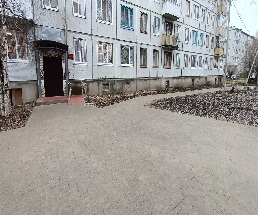 2Оснащение муниципального штаба местного отделения Всероссийского детско-юношеского военно-патриотического общественного движения "ЮНАРМИЯ"(Дом юнармии)343 000,00240 100,0085 750,0017 150,0017 150,000,00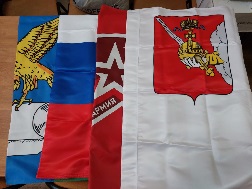 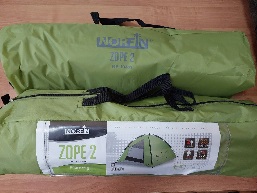 3-КПриобретение и установка сценического комплекса  для размещения на площади рядом с бюджетным учреждением культуры Сокольского муниципального района «Информационно-общественный и культурный центр Сокольского района"915 000,00640 500,00224 500,0050 000,0050 000,000,00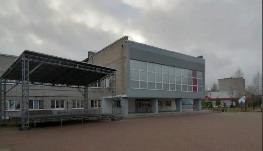 4-КПриобретение спортивного инвентаря для зала вольной борьбы по адресу: г. Сокол, ул. Советская, 17530 000,00371 000,00124 440,0034 560,0034 560,000,00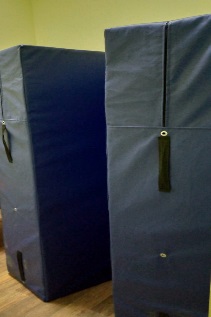 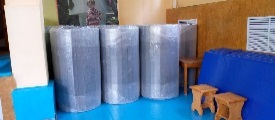 5Спортивные площадки - в каждый микрорайон: ЦЕНТР1 258 630,87881 041,61314 341,5663 247,7063 247,700,00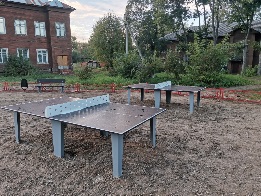 6Спортивные площадки - в каждый микрорайон: СОЛДЕК-ШАТЕНЕВО2 076 084,011 453 258,81518 499,35104 325,85104 325,850,00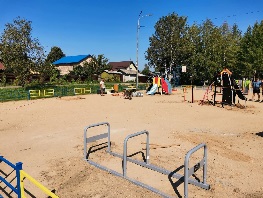 7Спортивные площадки - в каждый микрорайон: ПЕЧАТКИНО-РМЗ-ЛЕСОБАЗА2 054 461,851 438 123,30513 099,31103 239,25103 239,250,00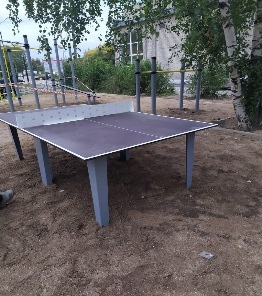 8Благоустройство общественной территории в парке имени Олега Лощилова672 922,40471 045,68168 123,7233 753,0033 753,000,00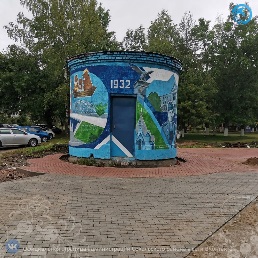 9Благоустройство сквера имени Владимира Изюмова1 665 503,021 102 941,00479 286,5283 275,5083 275,500,00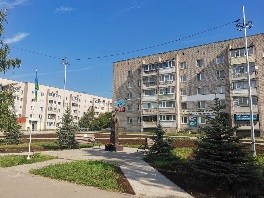 10Замена системы освещения в спортивных залах физкультурно-оздоровительных центров №1 и №2 города Сокола1 075 873,22616 197,99405 056,2354 619,0054 619,000,00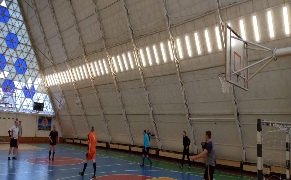 11Благоустройство территории БУК СМР ДК "Солдек", расположенного по адресу: Вологодская область, город Сокол, ул. Мусинского, д.41 999 991,301 399 993,91489 997,39110 000,00100 000,0010 000,00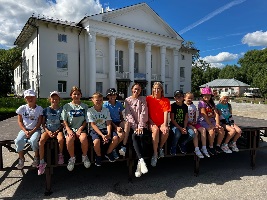 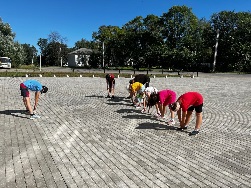 12Благоустройство сквера на улице Ганина2 394 154,581 675 908,21593 535,37124 711,00124 711,000,00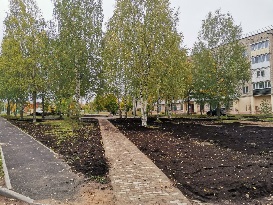 ИТОГО16 622 944,0611 436 236,464 279 254,87907 452,73897 452,7310 000,00г.Кадников1-КТехническое обеспечение деятельности народных самодея-                                   тельных коллективов ГБУК «Кадниковский Дом культуры»525 000,00367 500,00131 250,0026 250,0026 250,000,00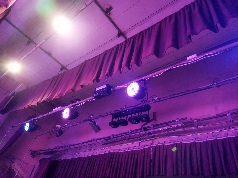 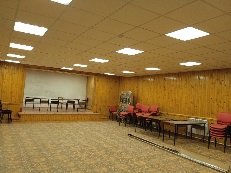 2Устройство детской площадки600 000,00420 000,000,00180 000,0030 000,00150 000,00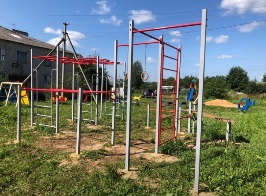 3-КПриобретение оборудования и мебели для зала Воинской Славы в Кадниковском краеведческом музее700 000,00490 000,00175 000,0035 000,0035 000,000,00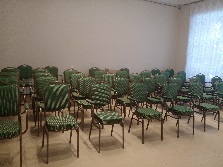 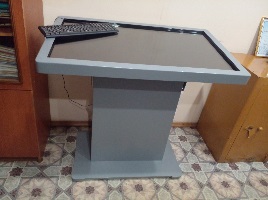 4Ремонт обелиска памяти погибшим воинам в д. Б.Село (проект с стадии реализации)300 000,00210 000,0075 000,0015 000,0015 000,000,00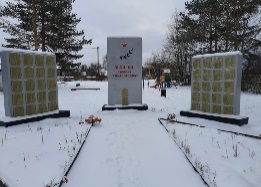 5Приобретение монументального знака памяти участникам Великой Отечественной войны в д. Подольное300 000,00210 000,0075 000,0015 000,0015 000,000,00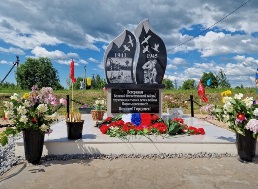 6Замена скважинных насосов на артизианских скважинах города401 888,00281 321,600,00120 566,4020 094,40100 472,00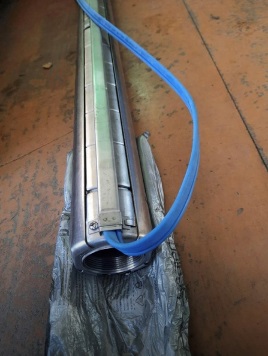 ИТОГО2 826 888,001 978 821,60456 250,00391 816,40141 344,40250 472,00Сельское поселение Архангельское1-КОбустройство сцены и благоустройство площади для проведения культурно-массовых мероприятий в деревне Василево сельского поселения  Архангельское Сокольского муниципального района998 014,06698 609,84249 404,2250 000,0050 000,000,00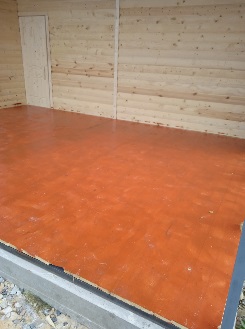 2Обустройство детских спортивных площадок в деревнях Морженга и Нестерово 600 000,00420 000,00150 000,0030 000,0030 000,000,00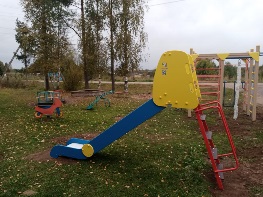 3 -              Р-нОбустройство источника водоснабжения в деревне Заледеево (проект находится в стадии реализации)349 870,00244 909,0052 480,5052 480,5017 500,0034 980,50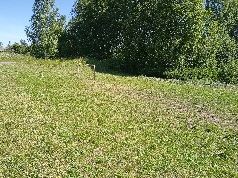 ИТОГО1 947 884,061 363 518,84451 884,72132 480,5097 500,0034 980,50Сельское поселение Биряковское0,001Капитальный ремонт ступеней и площадки входной группы здания Дома культуры с. Биряково Сокольского муниципального района431 430,00302 001,0086 286,0043 143,0043 143,000,00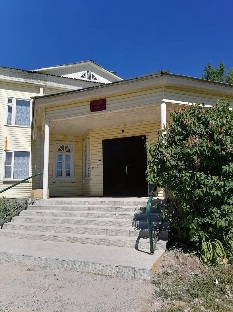 ИТОГО431 430,00302 001,0086 286,0043 143,0043 143,000,00Сельское поселение Воробьевское0,001Ремонт памятника участникам Великой отечественной войны в д. Воробьево Сокольского муниципального района Вологодской области499 176,27349 423,39114 752,8835 000,0035 000,000,00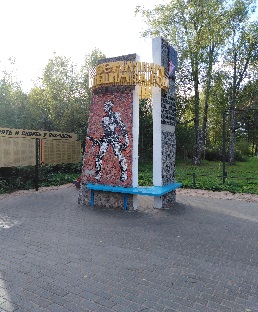 ИТОГО499 176,27349 423,39114 752,8835 000,0035 000,000,00Сельское поселение Двиницкое1Организация уличного освещения населенных пунктов  сельского поселения Двиницкое598 000,00418 600,00122 400,0057 000,0032 000,0025 000,00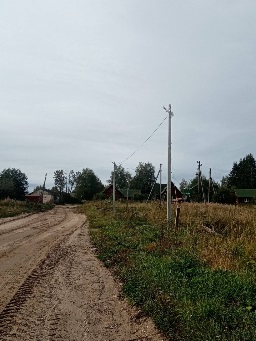 2Установка электроотопительного котла и проведение ремонта потолка в зрительном зале с заменой дверных блоков в  Дом культуры д. Чекшино1 347 000,00899 997,00382 717,5064 285,5064 285,500,00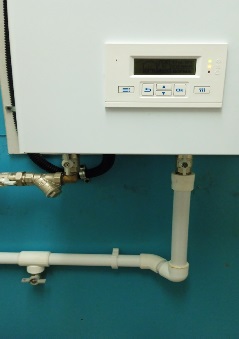 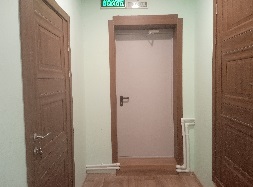 3 -              Р-нПриобретение и установка оборудования для котельной Д. Чекшино750 000,00525 000,00112 500,00112 500,0022 500,0090 000,00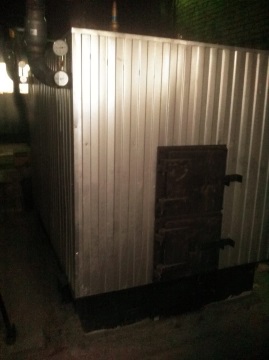 ИТОГО2 695 000,001 843 597,00617 617,50233 785,50118 785,50115 000,00Сельское поселение Пельшемское1Капитальный ремонт центрального крыльца Марковского Дома культуры400 000,00280 000,00100 000,0020 000,0020 000,000,00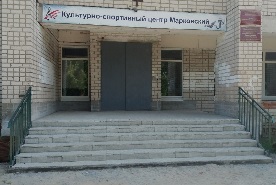 2Замена деревянных оконных блоков на стеклопакеты  в Марковском Доме культуры200 000,00140 000,0050 000,0010 000,0010 000,000,00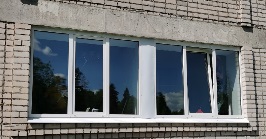 3Ремонт памятника землякам, погибшим во время Великой Отечественной войны в д. Марковское300 000,00210 000,0075 000,0015 000,0015 000,000,00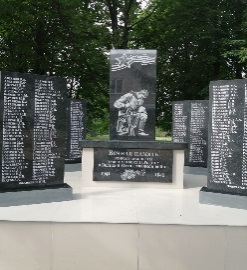 4 -              Р-нРемонт участка тепловой сети в д. Марковское460 000,20322 000,1469 000,0369 000,0369 000,030,00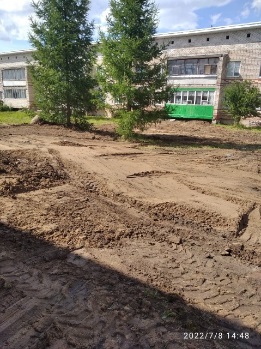 ИТОГО1 360 000,20952 000,14294 000,03114 000,03114 000,030,00Сельское поселение Пригородное1Благоустройство парка в д. Литега796 790,00557 753,00199 037,0040 000,0040 000,00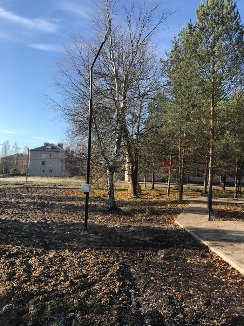 2Благоустройство территории памятника в д. Казариново к 100 летию со дня рождения В.Н. Корбакова, расположенного по адресу: Вологодская область, Сокольский район, д. Казариново595 541,41416 878,99148 662,4230 000,0030 000,00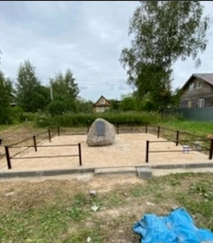 3Выполнение работ по ремонту пола вестибюля в здании Культурно-спортивного центра «Пригородный», расположенного по адресу: Вологодская область, Сокольский район, д. Литега, д.14789 730,00552 811,00196 919,0040 000,0040 000,00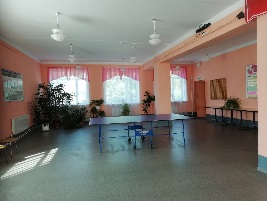 4Замена оконных блоков и дверных проемов в библиотеке д. Обросово913 733,62630 000,00224 990,0058 743,6258 743,62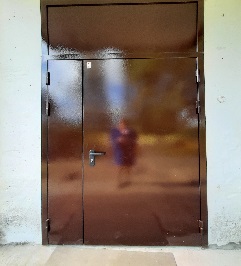 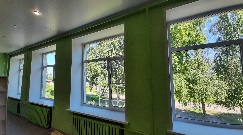 5Оборудование детской площадки в д. Оларево520 000,00364 000,00130 000,0026 000,0026 000,00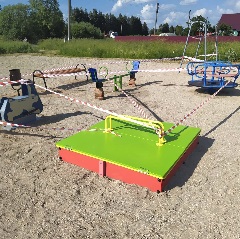 6Обустройство мест сбора ТКО в д. Литега, д. Оларево, д. Обросово530 000,00371 000,00132 500,0026 500,0026 500,00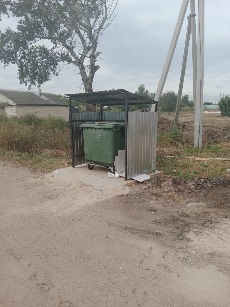 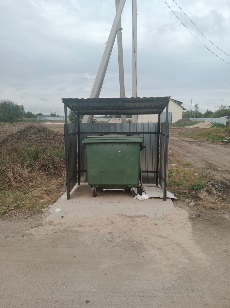 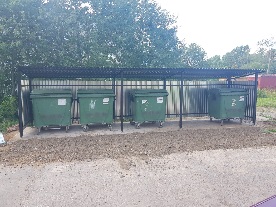 7Приобретение оборудования для тренажерного зала Культурно-спортивного центра «Пригородный», расположенного по адресу: Вологодская область, Сокольский район, д. Литега, д.14110 000,0077 000,0027 500,005 500,005 500,00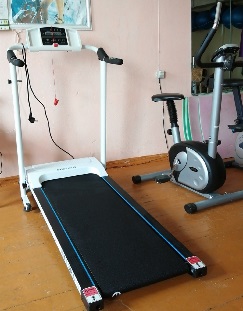 8 -              Р-нРемонт участка водопроводной сети в д. Оларево947 286,00663 100,20141 869,16142 316,6456 316,6486 000,00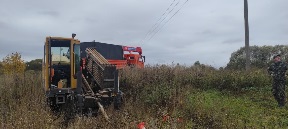 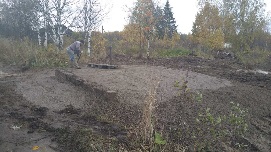 ИТОГО5 203 081,033 632 543,191 201 477,58369 060,26283 060,2686 000,00Сельское поселение Чучковское1Устройство уличного освещения д. Чучково, ул. Сельсоветская142 000,0099 400,0021 300,0021 300,007 100,0014 200,00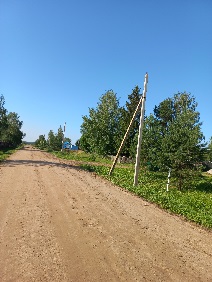 2Устройство уличного освещения на пешеходной дорожке переход между д.Чучково и д.Горбово193 000,00135 100,0028 950,0028 950,009 650,0019 300,00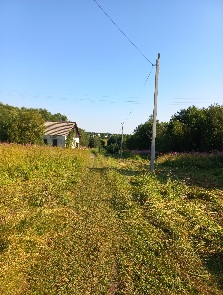 3Приобретение звуковой и световой аппаратуры для Дома культуры в д.Чучково302 700,00175 000,0090 200,0037 500,0012 500,0025 000,00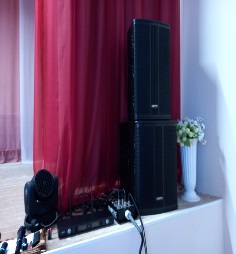 ИТОГО637 700,00409 500,00140 450,0087 750,0029 250,0058 500,00ВСЕГО32 224 103,6222 267 641,627 641 973,582 314 488,421 759 535,92554 952,50